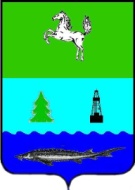 СОВЕТ ЗАВОДСКОГО СЕЛЬСКОГО ПОСЕЛЕНИЯПАРАБЕЛЬСКОГО РАЙОНАТОМСКОЙ ОБЛАСТИРЕШЕНИЕот  26.09.2018							                          		№ 20 О внесении изменений и дополнений в решение Совета Заводского сельского поселения от  28.04.2018 №8 «О комиссии по соблюдению требований к служебному поведению лиц, замещающих муниципальные должности, и урегулированию конфликта интересов в муниципальном образовании «Заводское сельское поселение»На основании протеста прокуратуры от 25.06.2018 № 32 – 2018 и в целях упорядочения деятельности,СОВЕТ ПОСЕЛЕНИЯ РЕШИЛ:Внести в решение Совета Заводского сельского поселения от  28.04.2018 №8 «О комиссии по соблюдению требований к служебному поведению лиц, замещающих муниципальные должности, и урегулированию конфликта интересов в муниципальном образовании «Заводское сельское поселение» - далее «Решение»,    изменения и дополнения:1.1 Пункт 3 Решения после слов «депутатов Совета» дополнить словами «и лиц, замещающих муниципальные должности,»;1.2 Название Приложения № 3 после слов «депутатов Совета,»  дополнить словами «и лиц, замещающих муниципальные должности,»;В пункте 1 приложения № 3 изложить в следующей редакции «Сведения о доходах, расходах, об имуществе и обязательствах имущественного характера, представленных лицами, замещающими муниципальные должности, депутатами размещаются в информационно-телекоммуникационной сети «Интернет» на официальном сайте муниципального образования в срок до 30 апреля;1.4 Пункт 2. приложения № 3 исключить;1.5 В п/п . 2 пункта 8 приложения № 3 слова «семи  рабочих» заменить словами «тридцати»;В п/п . 2 пункта 8 приложения № 3 слова «пункте 5» заменить словами «пункте  4».2. Настоящее решение вступает в силу с даты  его официального опубликования.3. Опубликовать настоящее решение в Информационном бюллетене Совета Заводского сельского поселения, а также разместить на официальном сайте муниципального образования «Заводское сельское поселение» в информационно-телекоммуникационной сети «Интернет» http://zavodskoesp.ru.4. Контроль за исполнением настоящего решения возложить на контрольно-правовую комиссию Совета Заводского сельского поселения.Председатель Совета                                                                                                                М.Ю.ЯнсонИ.о. главы поселения								                М.Е,Ефимова